МДОУ Некоузский детский сад №3Сценарий родительского собрания «Если в школу через год…»Старшая группа                                      ©Аскерова Аида Усмановна,                                       воспитатель 1 кв.категории                                    2016-2017Быть готовым к школе – не значит уметь читать, писать и считать.Быть готовым к школе – значит быть готовым всему этому научиться.Венгер Л.А.Тема: «Если в школу через год…»Цель родительского собрания: создание условий для включения родителей будущих первоклассников в процесс подготовки ребёнка к школе.Задачи: познакомить родителей с играми, способствующими развитию познавательных процессов у детей шестого года жизни; вооружить практическими советами и рекомендациями по подготовке ребёнка к школе.Предварительная работа: Приготовить приглашение на собраниеПровести анкетирование на тему: «Ваш ребёнок скоро станет школьником»Подготовить памятки для родителей.Ход собрания: - Добрый день, уважаемые родители! Просим Вас выбрать себе бэйджик определённого цвета и указать на нём Ваше имя. (Родители по очереди представляют себя. Например, я мама …такого то ребёнка).Вступительное слово. Как быстро летит время! Еще совсем недавно вы проводили бессонные ночи над детской кроваткой, делали с ребенком первые шаги, отвечали на бесконечные "почему", долгие часы проводили за чтением детских книжек вслух, радовались всему новому, что появлялось у малыша. И вот близится время, когда постоянно развивающийся, восклицающий, а иногда и огорчающий вас ребенок перейдет очередной рубеж - станет школьником. П: Чем важен этот момент для маленького человека и его дальнейшей судьбы? Когда лучше отдавать свое дитя в школу? И наконец, как к этому нужно готовиться? Вопросов много. Понимая важность подготовки к школе, даже за несколько месяцев до начала учебного года можно организовать целенаправленные развивающие занятия с детьми, которые помогут им на этом новом этапе жизни. Но лучше начинать заранее, помните, что "мозговой штурм" не слишком эффективен. Многое могут сделать для ребенка в этом отношении родители - первые и самые важные его воспитатели.- Скажите, можно одной ладошкой сделать хлопок? Нужна вторая ладошка. Хлопок – это результат действия двух ладоней. Весь педколлектив, который работает с вашими детьми – это только одна ладошка. И какой бы сильной, творческой и мудрой она не была, без второй ладошки (а она в Вашем лице, дорогие родители) мы бессильны. Отсюда можно вывести ПЕРВОЕ ПРАВИЛО:Только сообща, все вместе, мы преодолеем все трудности в воспитании и обучении детей.Л: - Возьмите все по цветку. Раскрасьте их. (На столах лежат одинаковые цветы по размеру, по форме, цветные карандаши). А теперь сравните свой цветок с цветками своих соседей. Все цветы были одинаковые по размеру, цвету, форме. Скажите, после того как Вы раскрасили цветок, можно найти два совершенно одинаковых цветка? (Нет) Мы – взрослые люди ПРИ ОДИНАКОВЫХ УСЛОВИЯХ делаем всё по-разному. Отсюда ВТОРОЕ наше ПРАВИЛО:Никогда не сравнивайте своего ребёнка с другим! Нет кого-то или чего-то лучше или хуже. Есть ДРУГОЕ!П: - Мы предлагаем Вам небольшой тест, где Вы определите основные показатели готовности ребёнка к школе. Это то, что должно быть сформировано, выработано в ребёнке, то, что, ему будет помогать хорошо учиться в школе.Тест «Пирамида»Л: Задание: Вам предлагаются карточки, где написаны различные показатели. На первую (верхнюю) строчку необходимо выложить тот показатель, который Вы считаете наиболее главным. На вторую выкладываете 2 наиболее главных из оставшихся показателей. На третью – три. На четвёртую – два. На пятую – один показатель. Получится вот такая пирамида:Родителям предлагаются следующие показатели готовности детей к школе:ОтветственностьУмение читать, считать, писатьУмение общаться с взрослыми и сверстникамиСамостоятельностьНастойчивостьСостояние здоровьяУмение логически мыслитьУмение организовать рабочее местоРазвитие речи и памятиП: Подводится итог теста (что родители ставят на первое, второе и т.д. место). Основной ошибкой родителей дошкольников является то, что с самого раннего детства взрослые из самых лучших побуждений стараются как можно лучше развить интеллект ребёнка, отодвигая на второй план физическое, речевое и личностное развитие. А ведь все эти составляющие дошкольного развития должны формироваться параллельно.Л: - Для того, чтобы проверить, насколько ваш ребёнок информирован о школьной жизни, мы предложили ответить на следующие вопросы:- Как обращаются к учительнице?- Как привлечь к себе внимание на уроке, если нужно о чём-то спросить?- Что такое урок?- Как узнают, что время начинать урок?- Что такое перемена?- Для чего нужна перемена?- Как в школе называется стол, за которым дети пишут?- Что такое отметка?- Какие отметки хорошие, а какие плохие?- Что такое школьный дневник?- Что такое каникулы?(Родителям предлагаются видео-ответы детей)П: - Давайте вместе немного поиграем, поупражняемся - ведь СКОРО В ШКОЛУ! Графические узорыРодителям дается лист клетчатой бумаги. Ведущий говорит: "Сейчас мы будем учиться рисовать разные узоры. Постарайтесь, чтобы они получились красивыми и аккуратными. Для этого слушайте внимательно - мы будем говорить, в какую сторону и на сколько клеточек провести линию. Проводите только те линии, которые мы будем называть. Когда нарисуете одну, ждите, пока не назовём следующую. Каждую линию начинайте там, где кончилась предыдущая, не отрывая карандаша от бумаги. Начинаем рисовать первый узор. Поставили карандаш. Отступаем 4 клетки слева, 7 клеток сверху, ставим точку и начинаем рисовать: 8 клеток вправо, 2 клетки вверх, 4 – вправо, 5 – вниз, 4 – влево, 2 – вверх, 4 – влево, 3 – вниз, 1 – влево, 1- вверх, 1 – влево, 1 – вниз, 1- влево, 3 – вверх, 1 – влево, 1 – вверх. Что у нас получилось? Правильно, ключик. Рисуем по клеткам отверстие в головке ключа".Если правильно выполнить задание не удается, полезно поупражняться, начиная с самых простых. Желаем Вам всем найти свой ключик к вашему ребёнку. Не забывайте хвалить детей в любом случае! Игрушки Для тренировки зрительной памяти можно поиграть и в такую игру. На столе расставляются в любом порядке 10 игрушек, предметов. Попросите ребенка внимательно посмотреть на них в течение 10-20 секунд, а затем отвернуться. Вы в это время переставляете игрушки в другом порядке, можно даже убрать 1-2 игрушки, и после этого предлагаете малышу расставить все, как было раньше. Если он вспомнил 6 и меньше предметов, нужно еще поупражнять память и внимание, если вспомнил 7 или больше - прекрасный результат. А теперь и вам ребенок может предложить проверить память и внимание.Л: Упражнение «Готовим ужин»Мы вместе попробуем приготовить ужин, в названии блюд должен быть звук (с): суп, салат, сырники, сок или звук (к): картошка, котлеты, кекс, компот; звук (п): пюре, пельмени, паштет, пирог. И еще одно упражнение-тест "Один и много". Вы называете один предмет, а малыш во множественном числе, например: книга - книги, собака - собаки, дерево - деревья, ухо - уши, морковь - моркови, стул - стулья, лебедь - лебеди, свеча - свечи, ножницы - ножницы, окно - окна, пальто - пальто и др. Если ребенок не допустил ошибок - поздравляем вас, ваши воспитательные усилия не пропали даром. Если он сделал 1-2 ошибки - надо заниматься дальше, если же больше 3 ошибок - ежедневное чтение в течение получаса должно стать для вас приятной обязанностью.Воспитание детей – сложный процесс. Проявите изобретательность в выборе средств воспитания, а главное не забывайте, что одно из самых надёжных – добрый пример, Вас, родителей. Почаще возвращайтесь в своё детство – это хорошая школа жизни.Наше ТРЕТЬЕ ПРАВИЛО:Помните! Ребёнок – самая большая ценность в вашей жизни.Стремитесь понять и узнать его, относитесь к нему с уважением, придерживайтесь наиболее прогрессивных методов воспитания и постоянной линии поведения.(Родителям будущих первоклассников предлагаются памятки)Успехов вам и больше веры в себя и в возможности своего ребенка.Сборник практических рекомендаций для родителей будущих первоклассников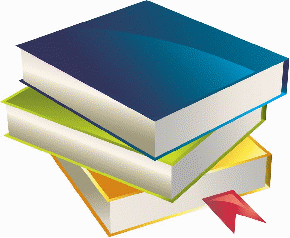 Приложение Игры для подготовки ребенка к школеВ какие игры можно играть домаОбычно, когда родители занимаются домашними делами (уборкой квартиры, приготовлением пищи, стиркой и др.), ребенок или играет с игрушками, или смотрит телевизор. К сожалению, современное телевидение не способствует развитию ребенка. А подчас, наоборот, может развить у него излишнюю агрессивность (например, просмотр боевиков, или некоторых иностранных мультфильмов).Попробуйте заниматься с ребенком даже тогда, когда кажется что сделать это не возможно, например, когда вы готовите пищу или делаете уборку в комнате.Игры на развитие мелкой моторикиЕсли вы печете пироги, предложите ребенку на рассыпанной ровным слоем муке нарисовать картину, написать буквы, цифры.Если вы готовите яичницу, предложите ребенку мелко-мелко наломать кусочки яичной скорлупы и составить из кусочков картинку, как из мозаики.Если вы варите макароны (рожки), предложите ребенку сделать бусы из макарон.Предложите ребенку обвести на бумаге любой домашний предмет (например, ложку или вилку) с закрытыми глазами. Рисунок можно заштриховать.Подберите пуговицы разного цвета и размера. Сначала выложите рисунок сами, затем попросите малыша сделать то же самостоятельно. После того, как ребенок научится выполнять задание без вашей помощи, предложите ему придумывать свои варианты рисунков. Из пуговичной мозаики можно выложить неваляшку, бабочку, снеговика, мячики, бусы и т.д. Дайте ребенку круглую щетку для волос. Ребенок катает щетку между ладонями, приговаривая:У сосны, у пихты, елкиОчень колкие иголки.Но еще сильней, чем ельник, Вас уколет можжевельник. Возьмите решетку для раковины (обычно она состоит из множества клеточек). Ребенок ходит указательным и средним пальцами, как ножками, по этим клеткам, стараясь делать шаги на каждый ударный слог. «Ходить» можно поочередно то одной, то другой рукой, а можно - и двумя одновременно, говоря: В зоопарке мы бродили,К каждой клетке подходилиИ смотрели всех подряд:Медвежат, волчат, бобрят. Дайте рбенку пельменницу. Ее поверхность, как вы помните, похожа на соты. Малыш двумя пальцами (указательным и средним) изображает пчелу, летающую над сотами:Пальцы, как пчелы, летают по сотам И в каждую входят с проверкою: что там?Хватит ли меда всем нам до весны,Чтобы не снились голодные сны?. Преложите ребенку поиграть с пробками от бутылок. Две пробки от пластиковых бутылок кладем на столе резьбой вверх. Это – «лыжи». Указательный и средний пальцы встают в них, как ноги. Двигаемся на «лыжах», делая по шагу на каждый ударный слог:Мы едем на лыжах, мы мчимся с горы,Мы любим забавы холодной зимы.То же самое можно попробовать проделать двумя руками одновременно. Ребенок собирает спички (или счетные палочки) одними и теми же пальцами разных рук (подушечками): двумя указательными, двумя средними и т.д. Для развития мелкой моторики так же предлагаем выполнять с ребенком как можно чаще следующие упражнения:штриховать карандашом в различных направлениях;рисовать красками, карандашами;лепить из пластилина, глины;вырезать из бумаги;делать аппликации;рвать бумагу руками;складывать мозаику;собирать из конструктора;завязывать шнурки;вязать веревочные узлы;пришивать пуговицы;вязать, вышивать.Игры на развитие памятиПопросите ребенка посмотреть и запомнить, какой была комната до уборки. Во время вашей уборки, ребенок ее нарисует. После уборки ребенок должен сравнить комнату до уборки и после (найти отличия), а рисунок поможет ему в этом.Попросите ребенка побывать в роли наблюдателя. Он должен внимательно следить за вами в течение какого-то времени (например, 5 – 15 минут), а затем назвать по порядку все ваши действия.Для развития памяти так же нужно:пересказывать сказки, стихи, которые вы читаете ребенку;рассказывать вечером, какие звуки (предметы, запахи) он слушал (видел, ощущал) за день (или за какой-то промежуток времени, например, пока ужинал);пересказывать события в мультфильме, которые он смотрел вчера (при этом нужно вспомнить, кто из героев что говорил, что делал);смотреть на любой предмет в течение 30 секунд, а затем нарисовать, либо словесно описать.Игры на развитие вниманияПосоревнуйтесь с ребенком: вы ищите предметы, начинающиеся на букву «П» (или другую букву) на кухне, а он – в комнате.Делая уборку в комнате или готовя пищу, можно сыграть в такую игру: вы называете любые слова (читаете стихотворение, сказку или поете песню), а ребенок должен хлопнуть в ладоши, каждый раз, когда встретится слово, начинающиеся с буквы «К», («М», «Б» и т.д.).Предложите ребенку в газете, журнале на одной из страниц зачеркивать карандашом все буквы «А», стараясь не пропускать их (затем задание можно усложнить, попросив ребенка обвести в кружок все буквы «К», подчеркнуть все буквы «О»).Для развития внимания также нужно учить ребенка выполнять несколько дел одновременно, например: слушать и рассматривать иллюстрации, читать и слушать и рисовать.Игры на развитие речиВы называете любое слово (существительное – название предмета, глагол – действие, прилагательное – признак), связанное с тем, что вы делаете в данный момент (например, если гладите белье – утюг, выключать, горячий). Ребенок должен придумать словосочетание (горячий утюг, выключить утюг и т.п.).Предложите ребенку на время, пока вы заняты домашними делами, стать радиожурналистом и провести передачу «Полезные советы». В передаче могут быть рубрики: «Как сварить суп», «Как пожарить картофель», «Как погладить брюки», и др.«Продолжи слово». Суть игры состоит в том, что вы говорите начало слова (первый слог), а ребенок должен его продолжить. Например, слова по теме кухня: ду – духовка, ча – чайник и т.д.Для развития речи также нужно:чаще просить ребенка пересказывать книгу, мультфильм; рассказывать, что он делал вчера, после завтрака и т.д.;не разрешать ребенку употреблять в речи слова – паразиты (ну, вот, значит и т.п.); как только вы услышите подобное слово, хлопайте в ладоши (или придумайте что-то другое, что вы услышите подобное слово, хлопайте в ладоши (или придумайте что-то другое, что будет привлекать его внимание или останавливать);чаще читать ребенку книги, а если ребенок уже умеет читать, то всячески стимулируйте и поддерживайте интерес к чтению.Игры на развитие мышления«Что общего?» предложите ребенку найти связь между предметами, которые вы в данный момент используете. (Например, что общего между ножом и луком – нож острый, а у лука острый запах; пылесосом и веником и т.д.)Для развития мышления также нужно:разгадывать ребусы;составлять ребусы;рисовать комиксы;составлять из предложенных слов предложения;составлять из геометрических фигур картинки.Игры на развитие воображенияПопросите ребенка показать (изобразить жестами, позой) различные предметы мебели.Предложите ребенку рассмотреть разные овощи и сказать, на что они похожи.Предложите ребенку перевоплотиться в какой-либо предмет, находящийся в комнате или на кухне (например, в поварешку) и придумать рассказ про это предмет.Для развития воображения также нужно:соединять (мысленно или на рисунке) части разных предметов друг с другом (например, голову тигра с туловищем пингвина);уменьшать – увеличивать реальные размеры предметов (например, представить слона размером с мышь или кошку размером со слона и нарисовать или слепить из пластилина);придумывать необычные способы использования обычных предметов (например, в кубик можно играть, его можно использовать как подставку и т.д.).Игры на развитие пространственных представлений.«Найди предмет». Играть в эту игру можно играть в любом помещении (например, когда вы убираете комнату). Вы загадывает предмет. Ребенок должен его найти, выполняя ваши команды (например: шаг вперед, шаг влево, посмотри вниз т.д.). Затем ребенок загадывает предмет, вы его находите, выполняя команды ребенка.Для развития пространственных представлений так же нужно:срисовывать буквы, цифры, картинки;рассматривать (рисовать) планы, схемы, карты;играть в игру «морской бой».Игры на развитие эмоциональной сферы.«Любимое – нелюбимое». Вы называете ребенку какое-либо действие, а ребенок должен изобразить отношение к этому действию: если он любит это делать, изобразить радость; если не любит – грусть, печаль, огорчение. Если никогда не выполнял это действие – сомнение, неизвестность (например: есть мороженое, подметать, гулять с друзьями, читать, вышивать и т.д.)«Ожившие предметы». Предложите ребенку внимательно посмотреть на все предметы в комнате (кухне, прихожей). Пусть он представит, что предметы ожил, стали чувствовать, и скажет, у кого самое плохое настроение и почему. Для развития эмоциональной сферы нужно:При чтении сказок, просмотре фильмов спрашивать к ребенка, что чувствуют герои, какое у них настроение;Чаще говорить ребенку о собственном настроении, состоянии (например: «Я сегодня очень рада. Мне хочется петь и танцевать).Для повышения самооценки учите ребенка видеть свои преимущества. Говорите чаще ему о том, какой он у вас замечательныйКак вы его любите.Избегайте сравнений его с другими детьмиНе говорите ему, когда у него что-то не получается, что он ничего не умеет, ни на что не способен и т.д.Игры на развитие мотивационной готовности:«Загадки на школьную тему». В случае, если ребенок затрудняется с ответом, необходимо вместе с ним вспомнить, какие предметы нужны для школы, стараясь, чтобы большинство предметов ребенок назвал сам. Если же ребенку непонятна сама суть загадки, то следует вместе с ним разобрать ее построчно.«Продолжи предложение». Предложите ребенку ответить на вопросы: как обращаются к учительнице? Что такое урок? Как узнают, что начинается урок? Что такое перемена? Для чего нужна перемена? Что такое школьный дневник? и д.Для развития мотивации учения в школе почаще делитесь с ребенком воспоминаниями о счастливых мгновениях своего школьного прошлого. Начало школьной жизни – большое испытание для маленького человека. Этот момент легче переживается детьми, у которых заранее сложилось теплое отношение к школе. Ваши добрые воспоминания о школьных годах, смешные истории из школьной жизни и рассказы о друзьях детства наполнят душу ребенка радостным ожиданием. Ни в коем случае взрослые не пугайте ребенка-дошкольника школой, учебой.Чтобы ваши усилия были эффективными, воспользуйтесь нашими рекомендациями: Не допускайте, чтобы малыш скучал во время занятий. Заинтересуйте его. Если ребенку весело, он учится лучше. Интерес делает детей по-настоящему творческими личностями. Повторяйте упражнения. Развитие умственных способностей ребенка определяется временем и практикой. Если что-то не получается, сделайте перерыв, вернитесь к нему позднее или предложите ребенку более легкий вариант. Не проявляйте излишней тревоги по поводу недостаточных успехов малыша. Будьте терпеливы, не спешите, не давайте ребенку заданий, превышающих его интеллектуальные возможности . В занятиях с ребенком нужна мера. Не пытайтесь предлагать задания, если малыш утомлен, займитесь чем-то другим. Избегайте неодобрительной оценки, находите слова поддержки, чаще хвалите малыша за его терпение, настойчивость. Никогда не подчеркивайте его слабости в сравнении с другими детьми. Формируйте у него уверенность в своих силах. А самое главное, постарайтесь не воспринимать занятия с ребенком как тяжелый труд, радуйтесь и получайте удовольствие от процесса общения, никогда не теряйте чувства юмора. Успехов вам и больше веры в себя и в возможности своего ребенка.Тест для родителей1. Как вы считаете, хочет ли ваш ребёнок идти в первый класс?2.Считаете ли вы, что ребёнок в школе узнает много нового и интересного?3. Может ли ваш малыш в течение некоторого времени (15-20) самостоятельно заниматься каким-либо кропотливым делом (рисовать, лепить, собирать мозаику)?4. Можете ли вы сказать, что ваш ребёнок не стесняется в присутствии посторонних людей?5. Умеет ли ваш малыш связно описать картину и составить по ней рассказ как минимум из пяти предложений?6. Знает ли ваш ребёнок стихи наизусть?7. Может ли он назвать заданное существительное во множественном числе?8. Умеет ли ваш ребёнок читать, хотя бы по слогам?9. Считает ли малыш до десяти в прямом и обратном порядке?10. Умеет ли он прибавлять и отнимать хотя бы одну единицу от чисел первого десятка?11. Может ли ваш ребёнок писать простейшие элементы в тетради в клетку, аккуратно перерисовывать небольшие узоры?12. Любит ли ваш ребёнок рисовать, раскрашивать картинки?13. Умеет ли ваш малыш управляться с ножницами и клеем?14. Может ли он из пяти элементов разрезанной на части картинки за минуту собрать целый рисунок?15. Знает ли ваш малыш названия диких и домашних животных?16. Есть ли у вашего ребёнка навыки обобщения, например, может ли он назвать одним словом « фрукты» яблоки и груши?17. Любит ли ваш ребёнок самостоятельно проводить время за каким-то занятием, например, рисовать, собирать конструктор?Если вы ответили утвердительно на 15 наиболее вопросов, значит, ваш ребёнок вполне готов к школьному обучению. Вы занимались с ним не напрасно, и в дальнейшем, если у него и возникнут трудности при обучении, он с вашей помощью сможет с ними справиться. Если ваш малыш может справляться с содержанием 10-14 выше указанных вопросов, то вы на верном пути. За время занятий он многому научился и многое узнал. А те вопросы, на которые вы ответили отрицательно, укажут вам, на какие моменты нужно обратить внимание, в чём ещё нужно потренироваться с ребёнком.В том случае, если кол-во утвердительных ответов 9 или менее, вам следует больше уделять времени и внимания занятиям с ребёнком. Он ещё не совсем готов пойти в школу. Поэтому - ваша задача – систематически заниматься с малышом, тренироваться в выполнении различных упражнений. Список используемой литературы1. Антипина Г.А. Новые формы работы с родителями в современном ДОУ//Воспитатель ДОУ. - 2011. - №12. - С. 88-942. Арнаутова Е.П. Планируем работу с семьей. // Управление ДОУ. - 2002. - № 4. - С. 66-704. Бутырина Н.М. Технология новых форм взаимодействия ДОУ с семьей. - М.: "Белгор. гос. ун-т", 2009. - 177 с.7. Давыдова О.И. Работа с родителями в детском саду. - М.: "Сфера", 2010. - 144 с.8. Далинина Т. Современные проблемы взаимодействия дошкольного учреждения с семьей // Дошкольное воспитание. 2000. N 1. - С. 41 - 49.9. Детский сад - семья: аспекты взаимодействия: практ. пособие. - М.: "Учитель", 2010. - 111 с.10. Детский сад и семья /под ред. Т.М.Марковой. - 4-е изд., испр. и доп. - М.: "Просвещение", 2010. - 207 с.11. Доронова Т. Н. Взаимодействие дошкольного учреждения с родителями // Дошкольное воспитание. 2004. N 1. - С. 60 - 68.12. Доронова Т. Н. О взаимодействии дошкольного образовательного учреждения с семьей на основе единой программы для родителей и воспитателей <Из детства - в отрочество> // Дошкольное воспитание. 2000. N 3. - С. 87-91.15. Дошкольная педагогика. / Под ред. Логиновой В.И., Саморуковой П.Г. - М.: "Логос", 2011. - 487 с.16. Дошкольная педагогика./ Под ред. В.И. Ядешко, Ф.А.Сохина. - М.: "Просвещение", 2011. - 348 с.17. Зверева О.Л. Современные формы взаимодействия ДОУ и семьи / О.Л.Зверева // Воспитатель ДОУ. - 2009. - № 4. - С.74-83.18. Кирюхина Н.В. Организация и содержание работы по адаптации детей в ДОУ: пособие. - М.: "Айрис-пресс", 2010. - 107 с.21. Колягина О. В. Детско-родительские проекты как современная форма взаимодействия детского сада и семьи // Педагогическое мастерство: материалы III междунар. науч. конф. (г. Москва, июнь 2013 г.). - М.: "Буки-Веди", 2013. - С. 41-42.22. Леонтьева А., Лушпарь Т. Родители являются первыми педагогами своих детей // Дошкольное воспитание. 2001. N 8. - С. 57 - 59.23. Лобанок Т.С. Нетрадиционные формы взаимодействия дошкольного учреждения с семьей. - М.: "Белый Ветер", 2011.